Rysunek nr 3Zabudowa meblowa szafek dolnych ze zlewem o wymiarach: 200x60x86h (cm) – 1sztZabudowa meblowa szafek górnych o wymiarach: 200x32x72h (cm) – 1szt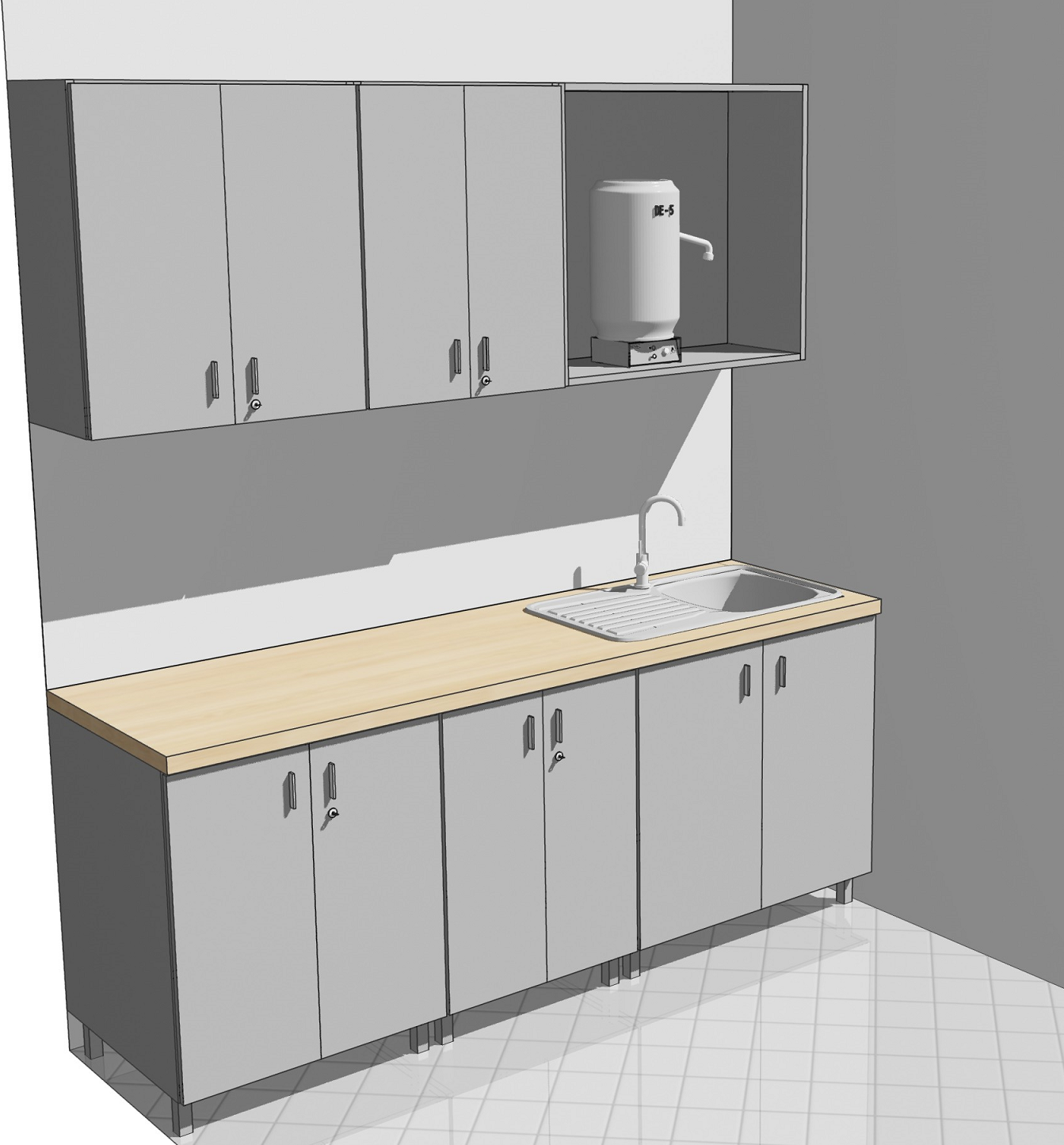 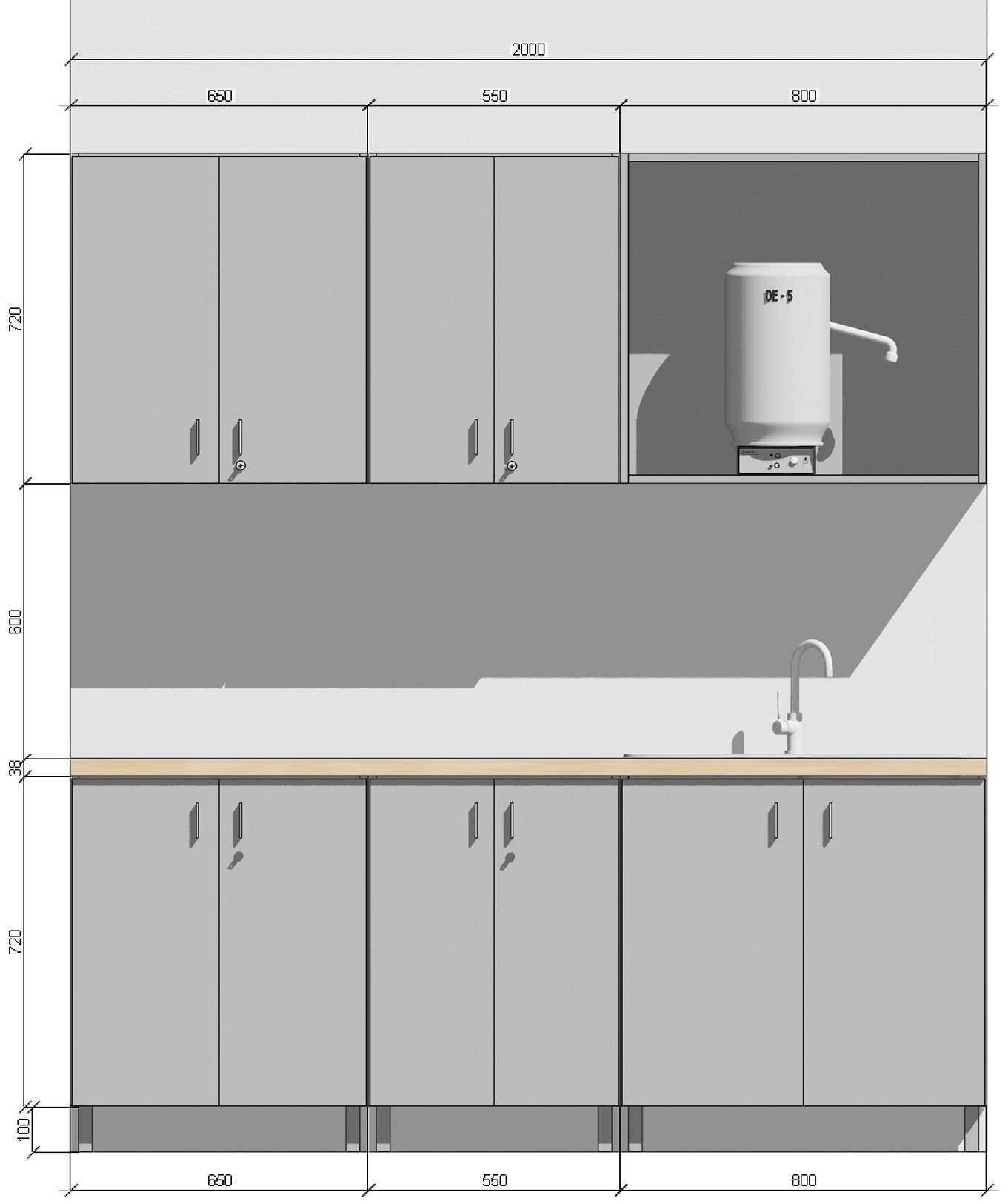 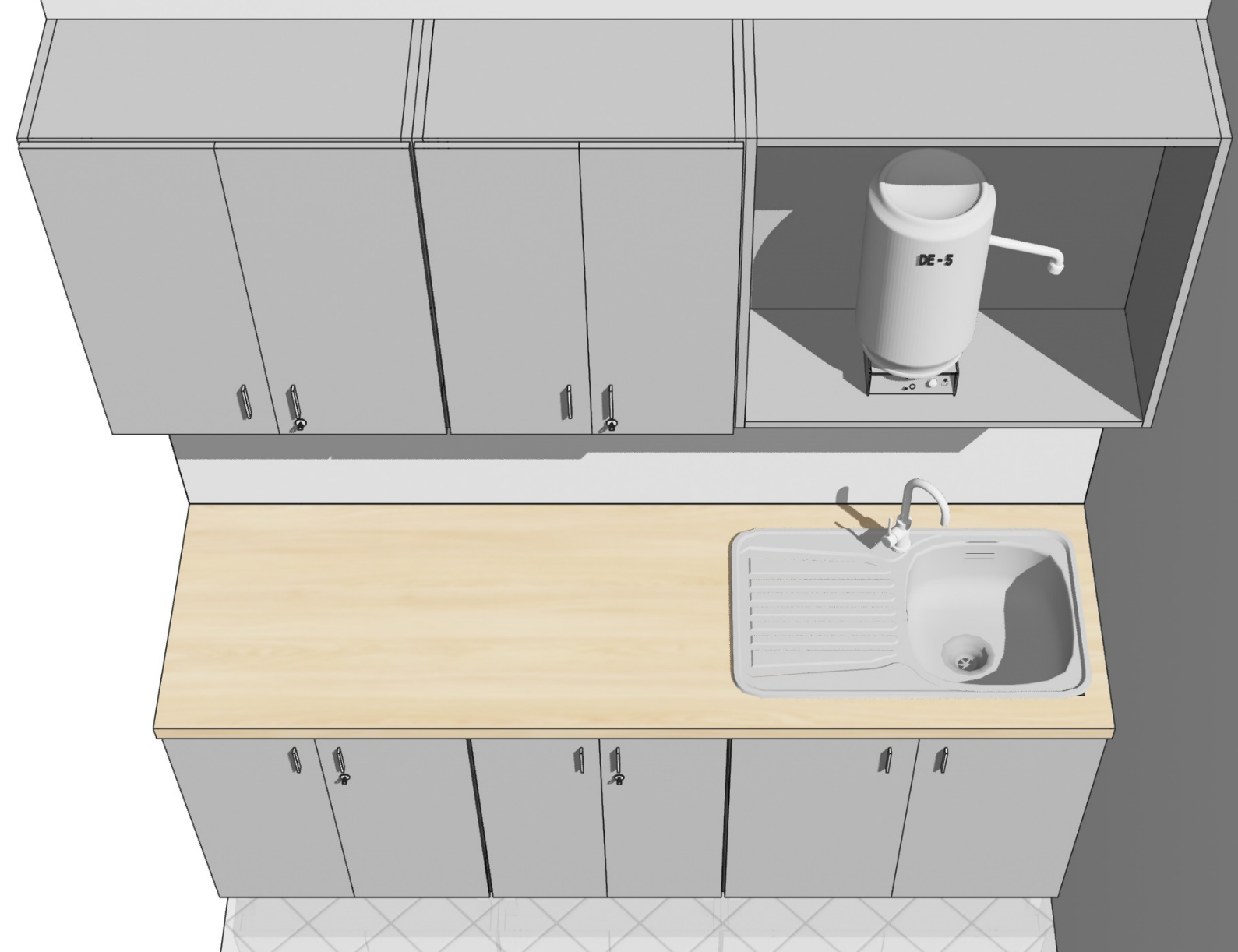 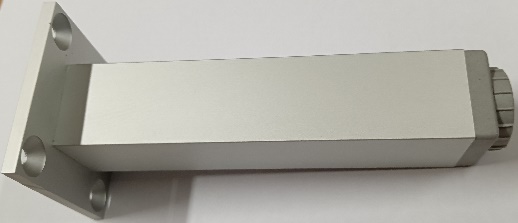 Nóżka aluminiowa do szafek dolnych